ECOMOBILITY 2012-13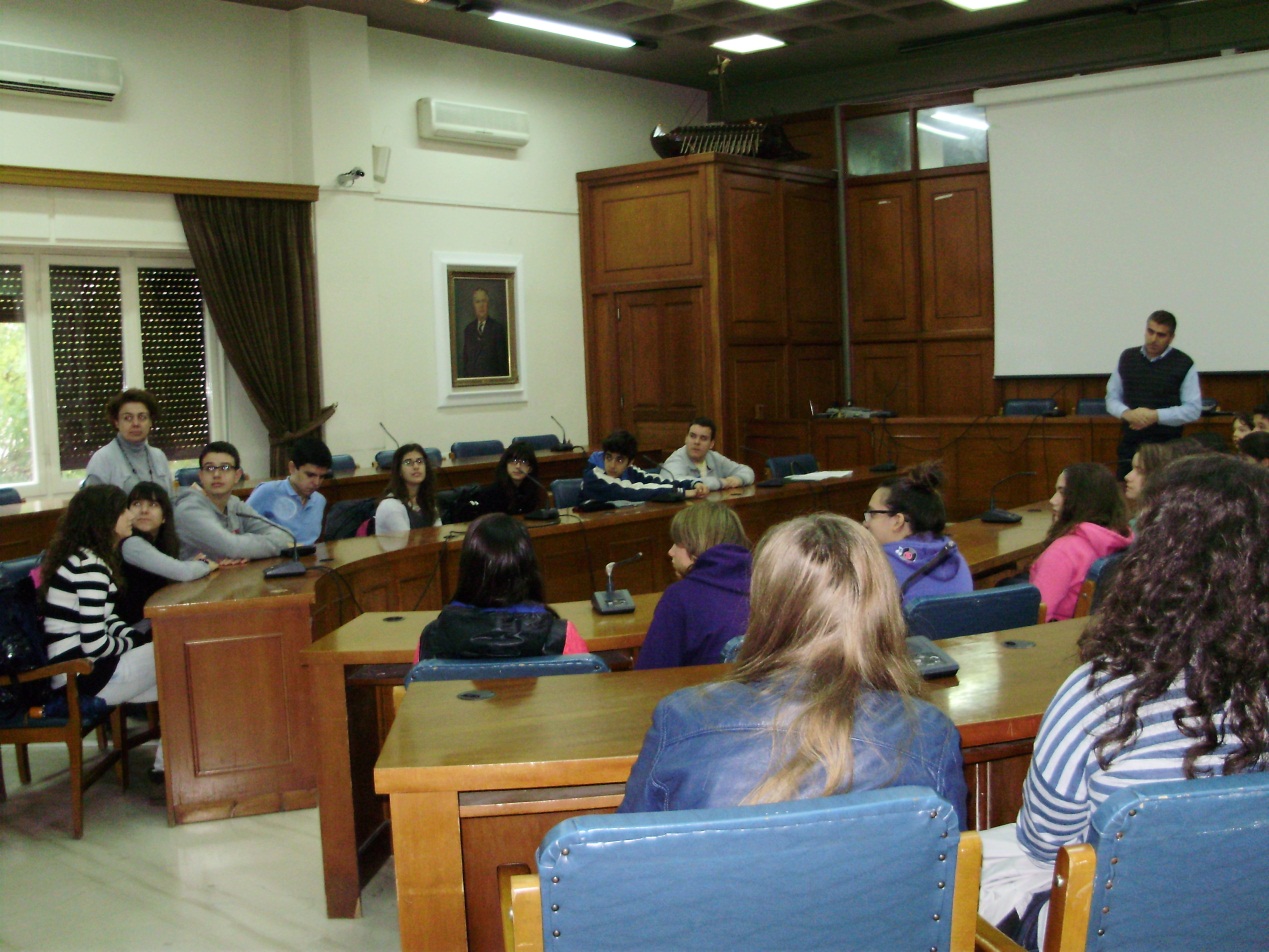 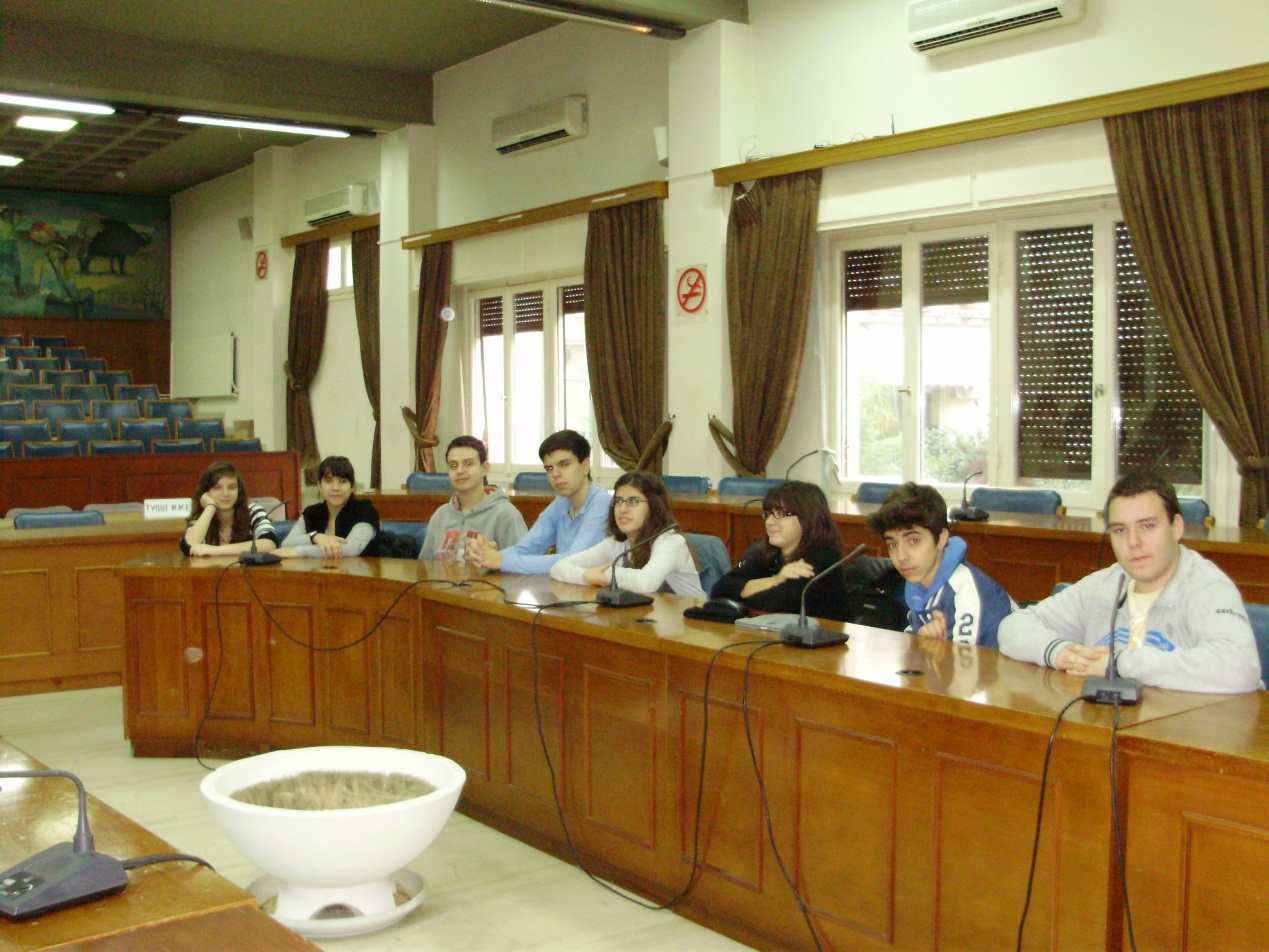 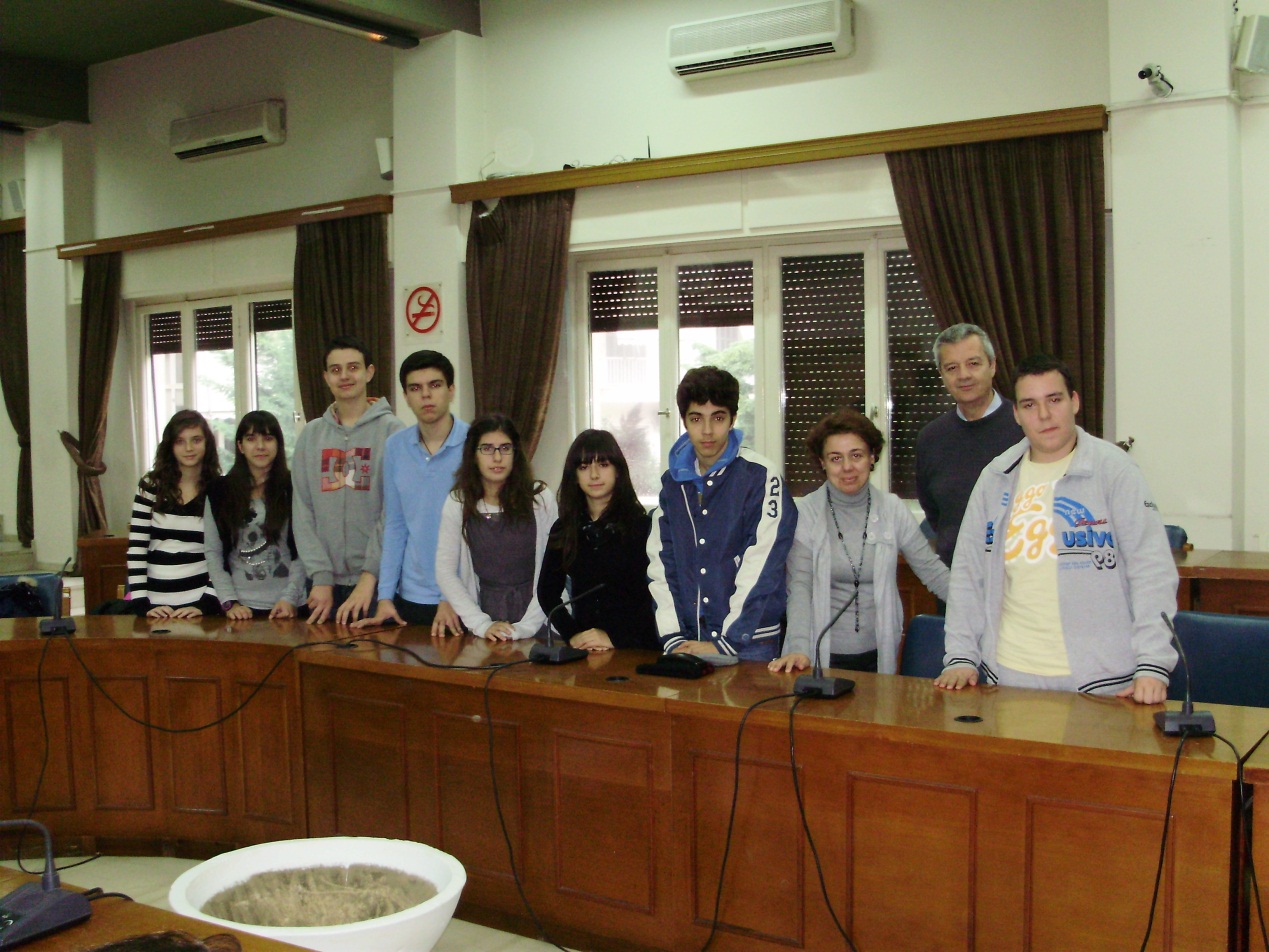 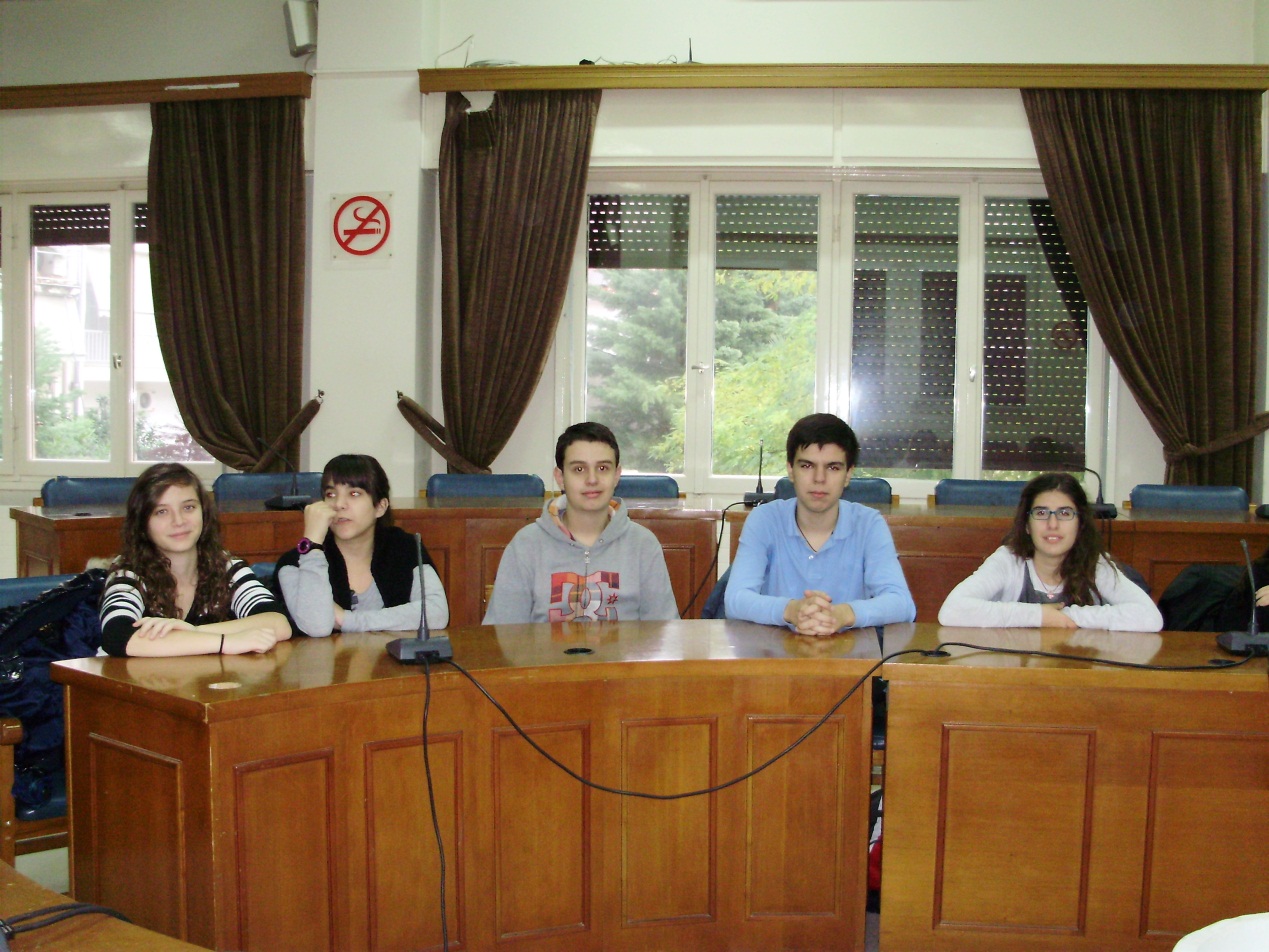 